Name of journal: World Journal of Gastrointestinal Surgery ESPS Manuscript NO: 6361Columns: CASE REPORTNeuroendocrine carcinoma of the stomach: a case reportKang SH et al. Neuroendocrine carcinoma of the stomachSang hyun Kang, Sang Hyuk Seo, Min Sung An, Tae Kwun Ha, Ha Kyung Park, Kwang Hee Kim, Ki Beom Bae, Chang Soo Choi, Sang Hun Oh, Young Kil ChoiSang hyun Kang, Sang Hyuk Seo, Min Sung An, Tae Kwun Ha, Ha Kyung Park, Kwang Hee Kim, Ki Beom Bae, Chang Soo Choi, Sang Hun Oh, Young Kil Choi, Department of Surgery, Busan Paik Hospital, Inje University College of Medicine, Busan 614-735, South KoreaAuthor contributions: Kang SH and Kim KH designed the report; Kim KH, Oh SH and Park HK were attending doctors for the patient; Kang SH and Kim KH performed surgical operation; An MS, Ha TK, Bae KB and Choi CS organized the report; and Kang SH, Seo SH and Choi YK wrote paper.Correspondence to: Kwang Hee Kim, MD, Department of Surgery, Busan Paik Hospital, Inje University College of Medicine, Gaegum 2-dong, Busanjingu, Busan 614-735, South Korea. inwoodog@naver.comTelephone: +82-51-890-6352        Fax: +82-51-898-9427Received: October 14, 2013         Revised: December 2, 2013Accepted:Published online:AbstractNeuroendocrine carcinoma (NEC) is a rare tumor, comprising < 1% of stomach cancers. A 55 years old woman was referred to our hospital with biopsy-proven gastric cancer. A shallow ulcerative lesion was detected in the lesser curvature of the lower body. It was suspected to be early gastric cancer (EGC) IIA + IIC type. Thus, endoscopic submucosal dissection was performed. She was subsequently diagnosed with NEC, which is aggressive and carries a poor prognosis. We conducted a radical resection, and a laparoscopic-assisted distal gastrectomy was performed. The tumor had infiltrated the subserosal layer and 6/42 lymph nodes were involved. The mitotic index was 16/10 high power fields, and the Ki-67 labeling index was 26%–50%. The final diagnosis of NEC was made according to the WHO 2010 criteria. She was suspected of having jumping metastasis to the proximal margin. The patient was treated with an oral anticancer drug (5-flurouracil based drug) for 2 years. The patient has been followed up for 3 years without recurrence. © 2014 Baishideng Publishing Group Co., Limited. All rights reserved.Key words: Neuroendocrine carcinoma; Mitosis; Ki-67; Gastrectomy; PrognosisCore tip: Some studies argue that neuroendocrine carcinoma (NEC) can be removed by endoscopic resection. However, in this case, we found that NEC can jump metastasis. Thus, NEC must be removed by radical surgical resection.Kang SH, Seo SH, An MS, Ha TK, Park HK, Kim KH, Bae KB, Choi CS, Oh SH, Choi YK. Neuroendocrine carcinoma of the stomach: a case report.Available from:DOI: INTRODUCTIONNeuroendocrine carcinoma (NEC) is rare tumor that includes < 1% of stomach cancers. It is aggressive and has a poor prognosis[1-3]. NEC is classified as neuroendocrine carcinoma G3 according to The WHO classification of tumors of the digestive system, 2010[4].In this report, we describe a patient with NEC who underwent endoscopic submucosal dissection (ESD) and laparoscopic assisted distal gastrectomy (LADG) for removal of a tumor.CASE REPORTA 55 years old woman with acid reflux underwent an esophagogastroduodenoscopy (EGD) for a checkup. A shallow ulcerative lesion was detected in the lesser curvature of the lower body (Figure 1). It was suspected to be early gastric cancer (EGC) IIA + IIC type. A biopsy was done and it was diagnosed as a well differentiated adenocarcinoma. She was transferred to the digestive department of our hospital. On July 13, she underwent ESD. The specimen was 6.3 cm × 3.8 cm and a pathological examination revealed a 1.2 cm × 1.4 cm NEC that had invaded the submucosal layer. The tumor cells exhibited mitosis in 16/10 high power fields (HPF). The resection margin was clear (Figure 2). and no lymphatic, vascular, or neural invasion was observed. She was advised to undergo an operation due to possible neural invasion by the NEC. On July 24, she vomited blood with ulcer because of the weakened mucosa after ESD. The bleeding was stopped under emergency EGD. She underwent conservative treatment with a proton-pump inhibitor and non per oral intake.On August 9, she underwent LADG with a D2 lymphadenectomy. A Billroth type I anastomosis was done. A frozen biopsy revealed that the proximal and distal resection margins were clear of lesions. The mass was 2.2 cm × 1.3 cm in size and limited to the subserosa (Figure 3). The proximal resection margin was very close to the lesion, but the distal resection margin was clear. Neural and lymphatic invasion was observed with six metastatic lymph nodes of 42 harvested. The tumor cells were positive for synaptophysin, chromogranin, and CD56. The Ki-67 labeling index was 2+ (26%50%). These findings led to the diagnosis of NEC according to the 2010 WHO criteria[4]. The proximal margin was clear but the final pathology showed that some cancer cells were found between the mucosa and submucosa.Minor bleeding was detected through the drain during the first 3 d. After an antihemorrhagic treatment and a transfusion, the blood tests were stable and the drain color changed to clear. She was discharged after the drain was removed.She was treated with an oral anticancer drug [5-flurouracil (5-FU) based drug] for 2 years. No recurrence at the anastomosis or other site in the stomach was observed 3 years later.DISCUSSIONNeuroendocrine neoplasm (NEN) is an epithelial neoplasm with predominant neuroendocrine differentiation and is an uncommon tumor with multiple sites of occurrence[5].NENs are commonly divided by origin as located in the foregut (lung, bronchus, stomach, or duodenum), midgut (jejunum, ileum, appendix, or proximal colon), and hindgut (distal colon or rectum). The percentage of foregut cases is 34%, midgut 30%, and hindgut 36%[6].Gastric NEN is classified into neuroendocrine tumor (NET), neuroendocrine carcinoma (NEC), mixed adenoneuroendocrine carcinoma, enterochromaffin cells, serotonin-producing NETs, gastrin-producing NETs. NETs include NET G1 (carcinoid) and NET G2 (well-differentiated neuroendocrine tumor/carcinoma). NECs include NEC G3 (poorly differentiated neuoendocrine carcinoma small cell type/large cell type)[4]. NEN is positive for synaptophysin and chromogranin A[7].NEN is classified based on the level of cellular proliferation, including the mitotic and Ki-67 indices[4]. In our case, the mitotic index was 16/10 HPF and the Ki-67 labeling index was 26%50%. Thus, she was diagnosed with NEC. We suspected jumping metastasis from the main lesion to the proximal margin.Gastric NEN has different prognoses and treatments depending on type. The prognosis of NET G1 is good, and the 5 year survival rate is high. NET G2 has a favorable prognosis but is aggressive. NEC has the highest malignant potential but the 5 years survival rate is 75%80%; however, the prognosis is poor. NET can be removed by endoscopic resection, whereas NEC requires surgical resection and lymph node dissection[8]. The best choice adjuvant chemotherapy for NEC is cisplatinum-based chemotherapy. However, in this case we used a 5-FU oral agent because of the patient’s financial status and compliance.In conclusion, a neuroendocrine tumor can be removed by endoscopic resection, but it must be a radical surgical resection in accordance with a malignant tumor due to its aggressive tendency and high malignant potential.COMMENTSCase characteristicsThis case reports a neuroendocrine carcinoma with jumping metastasis.Pathological diagnosisNeuroendocrine neoplasm can be diagnosed using a mitotic count and the Ki-67 index.TreatmentNeuroendocrine tumors can be removed by endoscopic resection but a neuroendocrine carcinoma must be excised by radical surgical resectionPeer reviewIn this case, the authors used 5-flurouracil chemotherapy, but a common choice for neuroendocrine carcinoma is cisplatinum-based chemotherapy.REFERENCES1 Rindi G, Bordi C, Rappel S, La Rosa S, Stolte M, Solcia E. Gastric carcinoids and neuroendocrine carcinomas: pathogenesis, pathology, and behavior. World J Surg 1996; 20: 168-172 [PMID: 8661813 DOI: 10.1007/s002689900026]2 Rindi G. Clinicopathologic aspects of gastric neuroendocrine tumors. Am J Surg Pathol 1995; 19 Suppl 1: S20-S29 [PMID: 7762736]3 Yu JY, Wang LP, Meng YH, Hu M, Wang JL, Bordi C. Classification of gastric neuroendocrine tumors and its clinicopathologic significance. World J Gastroenterol 1998; 4: 158-161 [PMID: 11819263]4 The International Agency for Research on Cancer. Bosman FT, Carneiro F, Hruban RH, Theise ND, editor. WHO Classification of Tumors of the Digestive System, International Agency of Research of Cancer, Lyon, France, 4th edition, 20105 Modlin IM, Oberg K, Chung DC, Jensen RT, de Herder WW, Thakker RV, Caplin M, Delle Fave G, Kaltsas GA, Krenning EP, Moss SF, Nilsson O, Rindi G, Salazar R, Ruszniewski P, Sundin A. Gastroenteropancreatic neuroendocrine tumours. Lancet Oncol 2008; 9: 61-72 [PMID: 18177818 DOI: 10.1016/S1470-2045(07)70410-2]6 Klöppel G, Anlauf M. Epidemiology, tumour biology and histopathological classification of neuroendocrine tumours of the gastrointestinal tract. Best Pract Res Clin Gastroenterol 2005; 19: 507-517 [PMID: 16183524]7 Vyberg M, Horn T, Francis D, Askaa J. Immunohistochemical identification of neuron-specific enolase, synaptophysin, chromogranin and endocrine granule constituent in neuroendocrine tumours. Acta Histochem Suppl 1990; 38: 179-181 [PMID: 1964227]8 Kim BS, Oh ST, Yook JH, Kim KC, Kim MG, Jeong JW, Kim BS. Typical carcinoids and neuroendocrine carcinomas of the stomach: differing clinical courses and prognoses. Am J Surg 2010; 200: 328-333 [PMID: 20385369 DOI: 10.1016/j.amjsurg.2009.10.028]9 Okita NT, Kato K, Takahari D, Hirashima Y, Nakajima TE, Matsubara J, Hamaguchi T, Yamada Y, Shimada Y, Taniguchi H, Shirao K. Neuroendocrine tumors of the stomach: chemotherapy with cisplatin plus irinotecan is effective for gastric poorly-differentiated neuroendocrine carcinoma. Gastric Cancer 2011; 14: 161-165 [PMID: 21327441 DOI: 10.1007/s10120-011-0025-5]P-Reviewers: Voutsadakis IA, Walenkamp AME S-Editor: Ma YJ L-Editor:   E-Editor: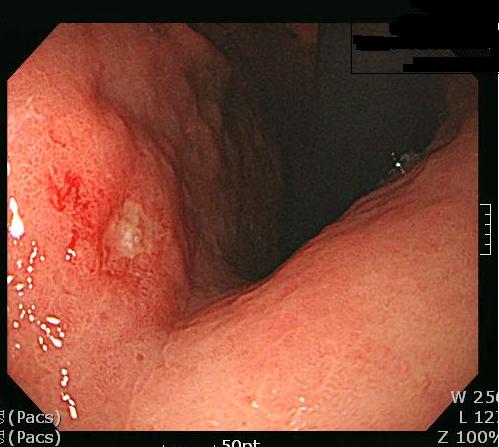 Figure 1 Endoscopic findings. Ulcerative lesion in the lesser curvature of the lower body.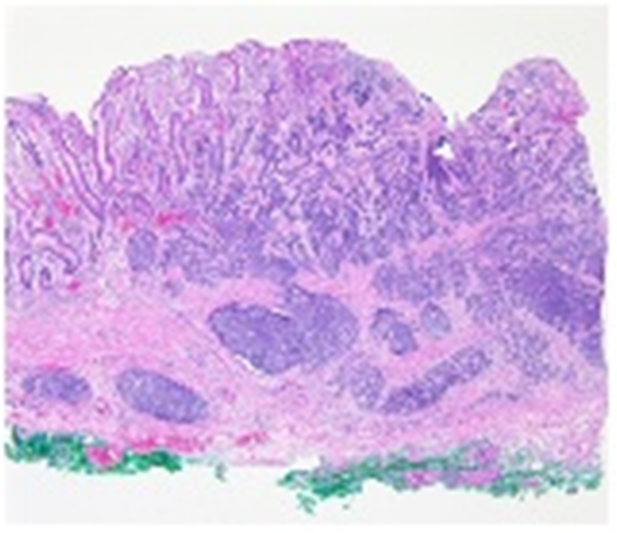 Figure 2 Endoscopic submucosal dissection specimen. A hypercellular lesion was detected in the mucosa and submucosal layers.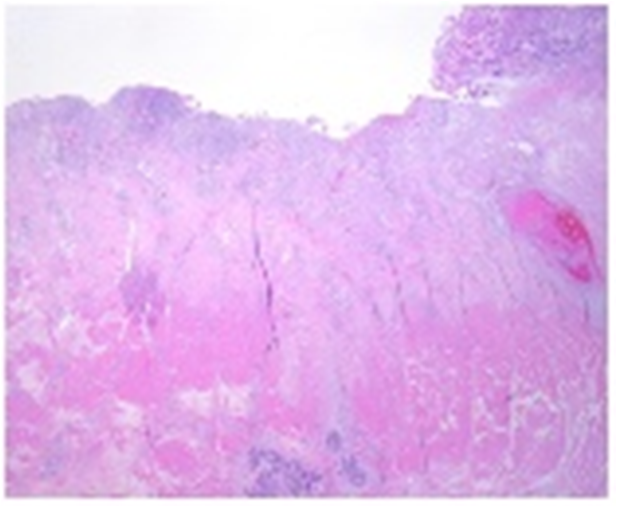 Figure 3 Laparoscopic assisted distal gastrectomy specimen. The ulcerative lesion due to mucosal detachment after endoscopic submucosal dissection is distinguished from normal mucosa (right side). Fibrosis was observed in the submucosal layer, and a hypercellular lesion that was the same as the endoscopic submucosal dissection specimen in the muscle and subserosa layers.